MICROSOFT OFFICE ( MS Office)	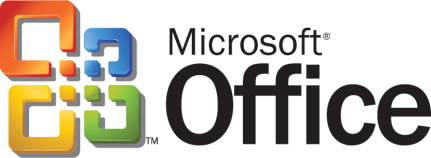 kancelársky balík pre počítačeobsahuje 4 základné aplikácie (programy):MS Word                         MS Excel                      MS PowerPoint                                   MS Outlooktextový editor        tabuľkový editor         program na tvorbu prezentácií         poštový klient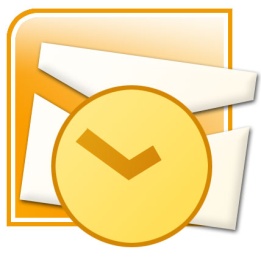 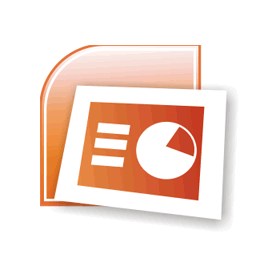 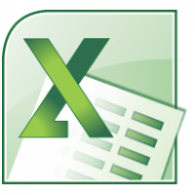 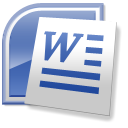 MS WORDvytvorenie nového dokumentu: kliknem pravým tlačidlom myši na voľné miesto na ploche → Nový → Dokument programu    Microsoft Office Word kliknem na ikonu Microsoft Office Word (väčšinou je umiestnená na ploche)  uloženie dokumentu: prvé uloženie = ikona Office (ľavý horný roh dokumentu) → Uložiť ako → Dokument programu Word 2003-2007  priebežné uloženie = kliknúť na ikonu diskety alebo klávesová skratka Ctrl + S označenie textu = držaním ľavého tlačidla myši a posúvaním kurzora označím potrebný textmazanie textu = klávesa BackSpace (        ) zmaže text smerom doľava od kurzora                                      klávesa Delete (Del)          zmaže text smerom doprava od kurzora                                            označený text + Del          zmaže celý označený text  obsahuje hlavné záložky:  DOMOV – obsahuje úpravy textu (typ písma, veľkosť, farba, zarovnanie, štýly) VLOŽIŤ – tabuľku, obrázok, tvar, hlavičku a pätu, symbol ROZLOŽENIE STRANY – okraje, orientáciu, veľkosť, orámovanie, farbu) ZOBRAZIŤ – rozloženie pri tlači, pravítko, lupa 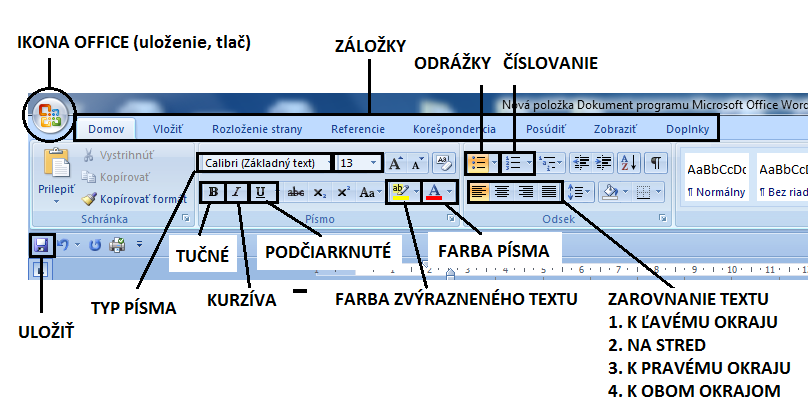 